НОД по лепке в 1 младшей группе на тему: «Зернышки для цыплят»Воспитатель: Сафронова С. А.Цели:1. формирование сюжетно - игрового замысла детей и получение практического опыта в лепке с использованием традиционного материала пластилина.2. Дать представление детям в продуктивной деятельности – лепке о жизни домашних птиц.3. Закрепление темы «Домашние птицы» в продуктивной деятельности – лепке.Задачи:Дидактическая1. Дать представления о том, что куры – домашние птицы.2. Учить отщипывать от большого куска пластилина маленькие комочки и скатывать их в шарики3. Закрепить лексическую тему «Домашние птицы» в продуктивной деятельности.Воспитательная 1. Воспитывать бережное отношение к птицам.2. Вызвать желание накормить цыплят.Развивающая1. Развивать сюжетно-игровой замысел в продуктивной деятельности – лепке зернышек для цыплят.2. Вызвать эмоциональный отклик на создаваемый образ.Задача игровая для детей: Вызвать желание накормить цыплят.  Оборудование: дощечки, пластилин, курочка, изображения «Курицы с цыплятами», красивая коробочка,Ход работы:Воспитатель привлекает внимание детей, надев на руку уточку, произнося следующие слова:Наша уточка с утра (Все пальчики округляем, соединяем в щепоть)Кря – кря – кря, кря – кря– кря!Наши гуси у пруда (Пальчики, собранные в щепоть вытягиваем вперед)Га – га – га, га – га – га!Наши курочки в окно (Делаем пальчиками куриный гребешок)Ко – ко – ко, ко – ко – ко!А как Петя – петушок (Большим и указательным пальчиком делаем)Рано – рано поутру (гребешок, а остальные выпрямляем)Нам споет кукареку!Воспитатель обращает внимание детей на то, что на столе стоит волшебная коробка и предлагает детям подойти и рассмотреть коробочку.-Ой, какая красивая коробочка? Сейчас я посмотрю, что же находится в этой красивой коробочке и достаёт из коробки курочку. Задает вопросы детям. -----Кто это? Это курочка. А как курочка кудахчет? Как курочка зовет своих деток?-Ко – ко - ко, Ко – ко – ко.-Как у курочки называются детки цыплятки?    -Как цыплятки пищат? Пи-пи-пи, Пи-пи-пи. Воспитатель предлагает деткам поиграть.Физкультминутка«Вышла курочка гулять»Вышла курочка гулять (Воспитатель изображает маму курочку, ходит высоко поднимая колени, руки в стороны крылышки)Свежей травки пощипать (ноги приподнимают)А за ней ребятки (ребятки идут за воспитателем)Желтые цыплятки,Ко – ко – ко (грозят пальчиком),Ко – ко - ко,Не ходите далеко,Лапками гребите (грести лапкой),Зернышки ищите (пальчиком стучат по ладошке),Съели толстого жука (2 кулачка подводят ко рту),Земляного червяка (изображают, как едят червячка),Выпили водицы (Наклонились, руки назад)Полное корытце.-Погуляли цыплята с курицей, съели жука и червяка, а все равно пищат. Как вы думаете, почему они пищат? (Ответы детей.) С помощью наводящих вопросов подвести детей к выводу, что цыплята голодные. Они не наелись, и накормить цыплят и их мама курицу может только человек. Сделать обобщение, что куры – это домашние птицы. Люди кормят их и заботятся о них.-Ребятки, давайте покормим цыплят. Для этого мы с вами сделаем зернышки. Перед вами лежит желтый пластилин, дощечка. На дощечке отщипываем от пластилина маленький кусочек и скатываем круговыми движениями. Ребятки делайте много зернышек, чтобы цыплятки наелись. 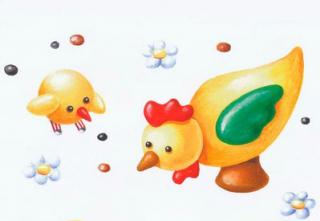 Итог:Ребята какие вы все молодцы! Посмотрите, как много зернышек мы сделали для цыплят! Теперь они точно вырастут большими и сильными. Давайте мы угостим наших цыплят зернышками.